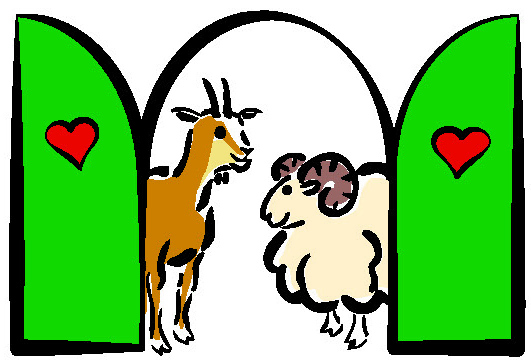 Dan odprtih vrat rejcev drobnicev soboto, 3. oktobra 2020, od 11. do 17. ure.Zveza društev rejcev drobnice Slovenije že tretjič pripravlja dan odprtih vrat rejcev drobnice, ki bo potekal na ovčerejskih in kozjerejskih kmetijah, kjer bodo obiskovalcem poleg svojega dela predstavili rejo drobnice, kmetovanje in pomen pridelave hrane ter ohranjanja obdelanega in poseljenega podeželja. Slovenija je s svojimi zelenimi površinami in hribovitim svetom pravi raj za rejo drobnice. Te skromne živali, ki so bile v nekem obdobju naše preteklosti odrinjene na rob, zadnja leta ponovno oživljajo nekdaj zapuščene pašnike. Proizvodi, ki jih dajejo pašne živali, so tudi v Sloveniji čedalje bolj cenjeni. Zato je pomembno, da vemo, kje in kako je prirejena in pridelana hrana, ki jo zauživamo. Obiskovalci boste imeli priložnost za nakup domačih pridelkov in izdelkov iz mesa in mleka ter volne.Prisrčno vabljeni!Dogodek sofinancira Mreža za podeželje, Ministrstvo za kmetijstvo, gozdarstvo in prehrano, iz sredstev Programa razvoja podeželja 2014-2020.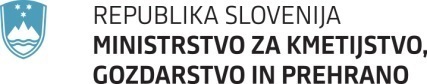 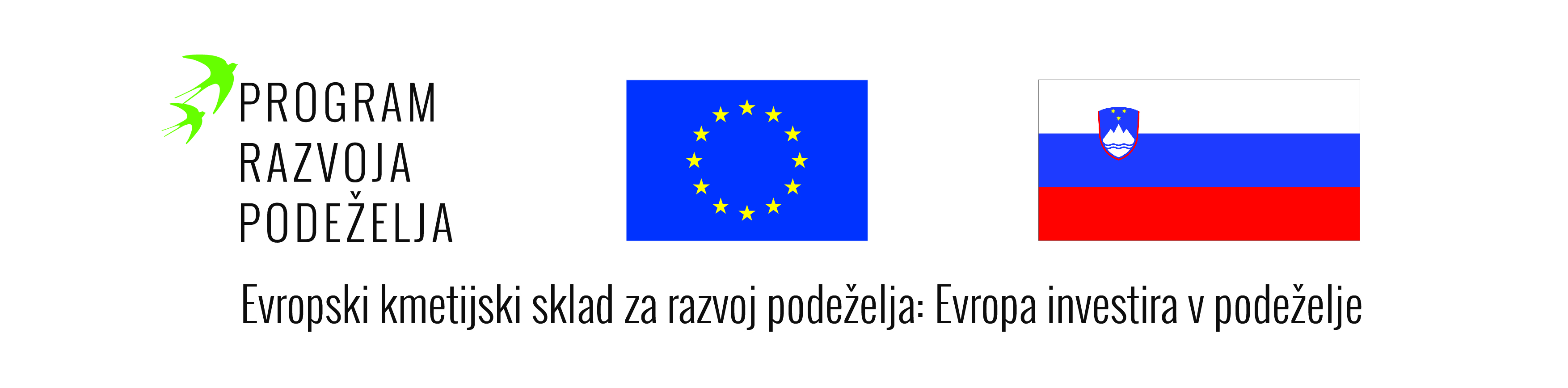 